ΔΗΜΟΣ ΠΑΠΑΓΟΥ-ΧΟΛΑΡΓΟΥ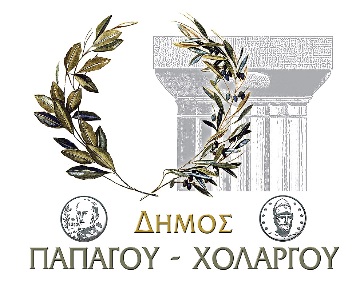                                           ΚΟΙΝΩΝΙΚΟ ΦΡΟΝΤΙΣΤΗΡΙΟ 2018-2019ΑΙΤΗΣΗ  ΣΥΜΜΕΤΟΧΗΣ  ΜΑΘΗΤΩΝ ΤΑΞΗΣ  Γ΄ ΛΥΚΕΙΟΥΕγώ, ο/η ___________________________________________,  μαθητής/μαθήτρια του Γενικού Ενιαίου Λυκείου _______________, ΔΗΛΩΝΩ ΥΠΕΥΘΥΝΑ ό,τι επιθυμώ να παρακολουθήσω τα παρακάτω μαθήματα, που θα παρέχονται ΔΩΡΕΑΝ  στο Κοινωνικό Φροντιστήριο του Δήμου για το σχολικό έτος 2018-2019, τηρώντας ΠΑΝΤΟΤΕ με συνέπεια τον Κανονισμό Λειτουργίας του.Τηλ:________________________,   e-mail:______________________________Εγώ, ο/η __________________________________________________, κάτοικος  ___________________________, γονέας/ κηδεμόνας  του/της μαθητή/μαθήτριας  ΔΗΛΩΝΩ ΥΠΕΥΘΥΝΑ ότι ΣΥΝΑΙΝΩ  να παρακολουθήσει ο γιός/η κόρη μου τα μαθήματα, που δήλωσε, ΔΩΡΕΑΝ στο Κοινωνικό Φροντιστήριο, το οποίο λειτουργεί υπό την αιγίδα του Δήμου, καθώς και ότι παρέχω τα αναγραφόμενα στην αίτηση προσωπικά μου στοιχεία και στοιχεία του παιδιού μου, αποκλειστικά για τους σκοπούς συμμετοχής του στο ανωτέρω πρόγραμμα.Τηλ: οικίας_________________________ κινητό__________________________ Διεύθυνση Κατοικίας:________________________________________________Παπάγου-Χολαργός   …… /…… /2018Ο/Η  Δηλών/ούσα Μαθητής/τρια               Ο/Η Συναινών/ούσα Γονέας/Κηδεμόνας        ΝΕΑ ΕΛΛ. ΓΛΩΣΣΑ  (ΕΚΘΕΣΗ)     ΑΡΧΑΙΑ (Προσανατολισμού Ανθρωπιστικών Σπουδών)ΛΑΤΙΝΙΚΑ (Προσανατολισμού Ανθρωπιστικών Σπουδών) ΜΑΘΗΜΑΤΙΚΑ (Γενικής Παιδείας) ………….  (προσανατολισμού )ΦΥΣΙΚΗ (προσανατολισμού Θετικών Σπουδών)ΧΗΜΕΙΑ  (Προσανατολισμού Θετικών Σπουδών)ΒΙΟΛΟΓΙΑ (Γενικής Παιδείας) …………     (Προσανατολισμού Θετικών Σπουδών)ΑΝΑΠΤΥΞΗ ΕΦΑΡΜΟΓΩΝ  ΣΕ ΠΡΟΓΡΑΜΜΑΤΙΣΤΙΚΟ ΠΕΡΙΒΑΛΛΟΝΑΡΧΕΣ ΟΙΚΟΝΟΜΙΚΗΣ ΘΕΩΡΙΑΣ ΑΓΓΛΙΚΑΓΑΛΛΙΚΑ